О проведении общественных слушаний по оценке воздействия намечаемой АО «Оренбургнефть» хозяйственной деятельности на окружающую среду по объекту № 5226П «Реконструкция площадки насосной станции Пасмуровского месторождения»В соответствии со статьей 28 Федерального закона от 06.10.2003 № 131-ФЗ «Об общих принципах организации местного самоуправления в Российской Федерации», статьей 9 Федерального закона от 23.11.1995 № 174-ФЗ «Об экологической экспертизе», Приказом Госкомэкологии РФ от 16 мая 2000 г. № 372 «Об утверждении Положения об оценке воздействия намечаемой хозяйственной и иной деятельности на окружающую среду в Российской Федерации» Положением об организации и проведении публичных слушаний или общественных обсуждений в муниципальном образовании Бузулукский район, утвержденного решением Совета депутатов Бузулукского района от 20.11.2018 г. № 272 и  на основании статей 16, 24 Устава муниципального образования Бузулукский район Оренбургской области п о с т а н о в л я ю:1. Организовать общественные слушания по оценке воздействия намечаемой хозяйственной деятельности на окружающую среду по объекту АО «Оренбургнефть» № 5226П  «Реконструкция площадки насосной станции Пасмуровского месторождения», расположенного в границах муниципально- го образования Твердиловский сельсовет Бузулукского района, 27 августа 2021 года, в 12 часов 00 минут (время местное - МСК+2), по адресу: г. Бузулук, ул. Ленина, д. 10, 2 этаж, 16 кабинет с возложением обеспечения проведения на ООО «СамараНИПИнефть» в соответствии с Приказом Госкомэкологии РФ от 16 мая 2000 г. № 372 «Об утверждении Положения об оценке воздействия намечаемой хозяйственной и иной деятельности на окружающую среду в Российской Федерации».2. Установить, что настоящее постановление вступает в силу со дня его подписания и подлежит размещению на официальном сайте муниципального образования Бузулукский район «www.bz.orb.ru».3. Контроль за исполнением настоящего постановления возложить на исполняющего обязанности заместителя главы администрации района по экономическим вопросам Скороварова А.В.Глава района                                                                                          Н.А. БантюковРазослано: в дело,  Скороварову  А.В., отделу земельных отношений администрации муниципального образования Бузулукский район, Бузулукской межрайонной прокуратуре, ООО «СамараНИПИнефть»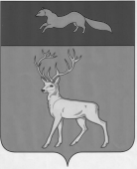 АДМИНИСТРАЦИЯМУНИЦИПАЛЬНОГО ОБРАЗОВАНИЯБУЗУЛУКСКИЙ  РАЙОНОРЕНБУРГСКОЙ ОБЛАСТИПОСТАНОВЛЕНИЕ_19.07.2021__  №  __613-п__г. Бузулук